Pěstounská rodinaTento pracovní list je určen žákům 1. stupně základní školy. Pracovní list je součástí námětu Umění komunikace z vybrané kapitoly Vztahy v rodině.Pěstounská rodina________________________________________________________Představ si, jak se cítíš, když jsi se svojí rodinou. Napiš deset slov, které tě napadnou jako první.……………………………………………………………………………………………………………………………………………………………………………………………………………………………………………………………………………………………………………………………………………………………………………………………………………………………………………………………………………………Ve videu byla představena rodina Frantíkových. Co má tvoje rodina s Frantíkovými společného a v čem se lišíte? Své postřehy napiš do připraveného obrazce. Levý kruh je tvoje rodina a pravý kruh jsou Frantíkovi. Doprostřed zapiš společné věci. Vysvětli, co znamená pojem „pěstounská rodina“. Jak to ve videu popisuje paní Frantíková?……………………………………………………………………………………………………………………………………………………………………………………………………………………………………………………………………………………………………………………………………………………………………………………………………………………………………………………………………………………………………………………………………………………………………………………………Pobav se s rodiči nebo kamarády o tom, proč děti přicházejí do pěstounských rodin. Kde si myslíš, že před tím bydlely? A proč nežijí se svými rodiči?……………………………………………………………………………………………………………………………………………………………………………………………………………………………………………………………………………………………………………………………………………………………………………………………………………………………………………………………………………………………………………………………………………………………………………………………Rozhodni, která věta o videu je pravdivá. Zakroužkuj „ANO“, nebo „NE“.U Frantíkových si děti vzájemně pomáhají.					ANO / NENěkteré děti maj kromě manželů Frantíkových i své biologické rodiče.	ANO / NEPaní Frantíková dělá všechny domácí práce sama.			ANO / NEVšechny děti se narodily manželům Frantíkovým.				ANO / NEČlenové rodiny někdy dlouho čekají, než se uvolní koupelna.		ANO / NEDěti se u Frantíkových nikdy nehádají.					ANO / NEFrantíkovi přemýšlejí, že si vezmou do pěstounské péče další děti.	ANO / NEJednomu dítěti trvalo déle, než si na novou rodinu zvyklo.			ANO / NEPaní Frantíková chce, aby se všechny děti staly lékaři a lékařkami.	ANO / NECo jsem se touto aktivitou naučil(a):…………………………………………………………………………………………………………………………………………………………………………………………………………………………………………………………………………………………………………………………………………………………………….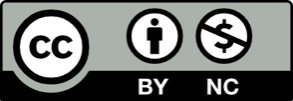 